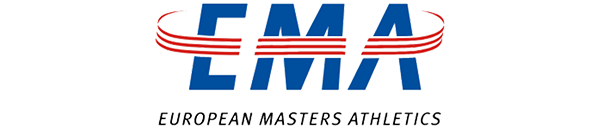 Kedves Szenior Sportoló, Kedves Barátaink!Még mindig nehéz időket élünk, és nem tudjuk, mi fog történni a következő hónapokban, de ez nem ok arra, hogy feladjuk és leállítsuk tevékenységünket.Valtramontinai barátaink azon dolgoznak, hogy biztonságos módon megszervezzék a hegyi futást, az ösvényfutást és az első alkalommal a nordic walking bajnokságot.Ugyanakkor havonta szervezünk és felajánlunk Önnek egy virtuális eseményt, „Út a Valtramontinába” címmel, amely nyitva áll minden olyan mester számára, aki szeret futni, és akinek szüksége van egy célra, és edzési lehetőségekkel rendelkezik a bajnokságra.Tehát ne habozzon: küldje el nevezését a virtuális eseményekre (részletek minden hónapban az EMA honlapján), és mindenekelőtt küldje el nevezését az EMMTRC (2021. május 27-30) bajnokságra! Lemondás vagy az Olaszországba utazás problémái esetén a Covid miatt visszatéríteni tudja a befizetett összeget (csak kis százalékot vonnak le az adminisztrációs költségekből).Találkozzunk a gyönyörű Valtramontinában!Kurt Kaschke - az EMA elnökeAz EMA Tanács tagjaiEMA Mountain Running ManagerInformációk:https://european-masters-athletics.org/info@emmtrc-tramonti2021.orggiovanni.tracanelli@european-masters-athletics.org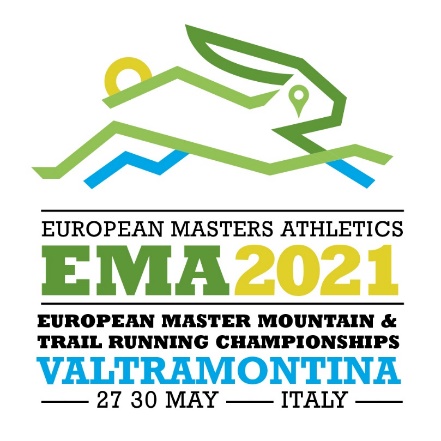 